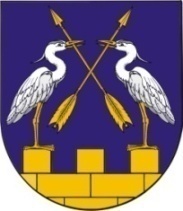        МО АДМИНИСТРАЦИЙЖЕ                              АДМИНИСТРАЦИЯ МО«КОКШАЙСК СЕЛА АДМИНИСТРАЦИЙ»         «КОКШАЙСКОЕ СЕЛЬСКОЕ ПОСЕЛЕНИЕ»ПУНЧАЛЖЕ					ПОСТАНОВЛЕНИЕот 28 октября  2019 г. №175О внесении изменений  в постановление  администрации муниципального образования «Кокшайское сельское поселение»  от 03.05.2012г.   №58   «Об утверждении перечня автомобильных дорог общего пользования местного значения МО «Кокшайское сельское поселение»На основании п. 5 ч. 1 ст. 15 Федерального закона от 06.10.2003 г. 131-ФЗ «Об общих принципах организации местного самоуправления в Российской  Федерации», постановления Правительства Республики Марий Эл от 7 апреля . № 85 «Об утверждении перечня и групп по транспортно-эксплуатационному состоянию автомобильных дорог общего пользования республиканского значения Республики Марий Эл», руководствуясь п. 3.6, 3.10  Положения об администрации муниципального образования «Кокшайское сельское поселение», Администрация муниципального образования «Кокшайское сельское поселение»ПОСТАНОВЛЯЕТ:1. Внести в постановление администрации муниципального образования  «Кокшайское сельское поселение» от 03.05.2012 № 58 «Об утверждении перечня автомобильных  дорог общего пользования местного значения  МО «Кокшайское сельское поселение»  следующие изменения и дополнения:- в таблицу приложения №1 постановления добавить следующие строки:2. Настоящее постановление вступает в силу после его обнародования и подлежит размещению на официальном сайте муниципального образования «Звениговский муниципальный район» в информационно-телекоммуникационной сети «Интернет»  по адресу: http://admzven.ru.3. Контроль за исполнением настоящего постановления оставляю за главой администрации муниципального образования «Кокшайское сельское поселение».И.о.главы Администрации:				Л.Н.ИвановаНаименование дорог (улиц)Наименование дорог (улиц)Протяженность (м)Протяженность (м)Поселок 53 кварталПоселок 53 кварталПоселок 53 кварталПоселок 53 кварталулица Пучинаулица Пучинаулица Пучина150Село КокшайскСело КокшайскСело КокшайскСело КокшайскУлица Марины Нееловой500500500Улица Энергетиков400400400